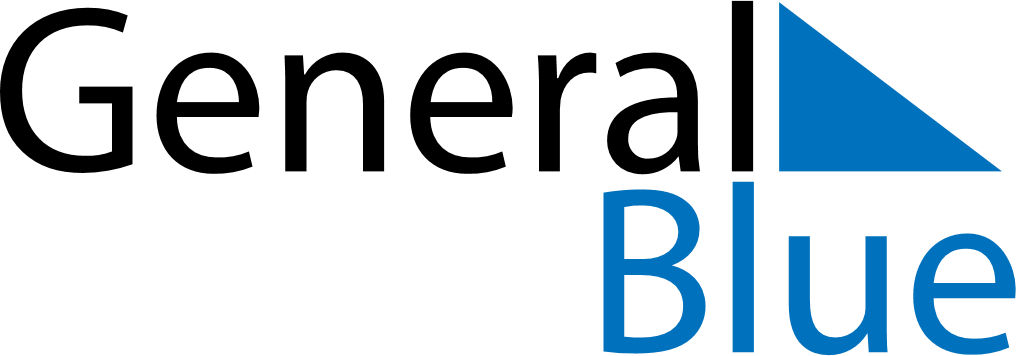 April 2025April 2025April 2025Costa RicaCosta RicaSundayMondayTuesdayWednesdayThursdayFridaySaturday123456789101112Gesta Heroica de Juan Santamaría13141516171819Maundy ThursdayGood Friday20212223242526Easter Sunday27282930